Home Learning for Year 4Below is the expected home learning weekly timetable for your child. Please check the year group page for additional resources/website links. If you have any questions please contact the class teacher on ‘Class Dojo’.Week commencing: Monday 4th MayMaths Lessons- Monday-Friday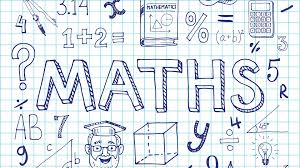 Please click on the links below that will take you straight to the activities on White Rose Home Learning. For each lesson there is aVideoActivityAnswer SheetHOW TO USE THE LESSONSJust follow these four easy steps…Click on the set of lessons for your child’s year group.Watch the video (either on your own or with your child).Find a calm space where your child can work for about 20-30 minutes.Use the video guidance to support your child as they work through a lesson.JOIN IN THE DAILY MATHS!English Lessons- Monday- Friday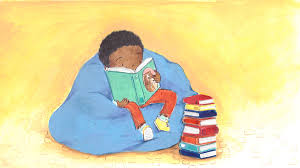 St Ignatius Home Learning Weekly TimetableSt Ignatius Home Learning Weekly TimetableSt Ignatius Home Learning Weekly TimetableAllocated timeResource/ActivityAccessDaily Reading- 30 minsIndividual reading booksThe Iron Man – Activelearn.Sumdog – reading challenge throughout the week.First Newspaper -  Available on school website.Daily Spelling/PhonicsSpelling Frame:Rule 16https://spellingframe.co.uk/This website has free access. No password needed- Click on year group.Sumdog – Thursday challenge based on this rule.Daily Times TablesThis week, 3See https://www.timestables.co.uk/Sumdog – Thursday challenge based on this table.Daily Sumdog- 30 minshttps://www.sumdog.com/user/sign_inUsername and password included in home learning pack – challenges based on weekly learning – see below.GrammarExpanded noun phrases. See Monday lesson below.Maths- DailyWhite Rose- Maths BBC Bitesize maths lessonsSee Lessons 1-4- see next page for more details.English- DailyActivelearn.The Iron Man – see lessons and links below. TopicBBC Bitesize.See daily lessons on BBC bitesize. Every afternoon a lesson in either Geography, history or science.  Lesson 1 (Monday) – Multiply 2-digit number by 1-digit number Video – day 1Challenge- See Problems of the Weekhttps://stignatiuscatholicprimary.co.uk/key-information/online-learning/year-4-home-learningActivity Sheet and Answers- See Year 4 page on website.Lesson 2 (Tuesday) – Multiply 3-digit number by 1-digit numberVideo - day 2Challenge- See Problems of the Weekhttps://stignatiuscatholicprimary.co.uk/key-information/online-learning/year-4-home-learningActivity Sheet and Answers- See Year 4 page on website.Lesson 3 (Wednesday) – Divide 2-digit number by 1-digit numberVideo – day 3Challenge- See Problems of the Weekhttps://stignatiuscatholicprimary.co.uk/key-information/online-learning/year-4-home-learningActivity Sheet and Answers- See Year 4 page on website.Lesson 4 (Thursday) – Divide 3-digit number by 1-digit numberVideo – day 4Challenge- See Problems of the Weekhttps://stignatiuscatholicprimary.co.uk/key-information/online-learning/year-4-home-learningActivity Sheet and Answers- See Year 4 page on website.Bank HolidayOptional challenge questions.See BBC Bitesize ChallengeMondayLO: To use expanded noun phrases.See BBC bitesize lesson on expanded noun phrases.Challenge:Write 6 super noun phrases to describe a man or woman made from stone, glass, ice or mud. TuesdayLO: To plan a story.If you haven’t already, read to the end of The Iron ManYou are going to write a story, based on an encounter with an extraordinary creature.Look at Name The Creature and write a noun phrase to describe each creature. What would happen if this creature appeared in town? What does it want? How could the story be resolved?Challenge:Use Story plan to plan your story. Include 2 problems, following the structure of The Iron Man: One caused by the creature and one the creature helps to solve.You can use this WAGOLL to help you.WednesdayLO: To write a story.Practise telling your story from your plan yesterday out loud. Try to include sentences using similes and noun phrases.Add some dialogue. What might the characters say to each other?Challenge:Referring to your story plan from yesterday, write your story. Tell your story aloud before writing to ensure it makes sense. Remember to include direct speech, similes and noun phrases in your writing. ThursdayLO: To edit and improve your work.Read through your story again. Have you included some dialogue? Have you used speech punctuation correctly?How many similes have you used?Have you included some noun phrases? Challenge:Make notes on your story to add things you can improve and rewrite your story, including your improvements.FridayBank holiday Optional challenge:Write me an account of your time at home so far, remember to include anything you have particularly enjoyed so far about being at home (spending time with family, working at home, not having to go to school etc). Try to include at least one noun phrase and one correctly punctuated piece of direct speech. 